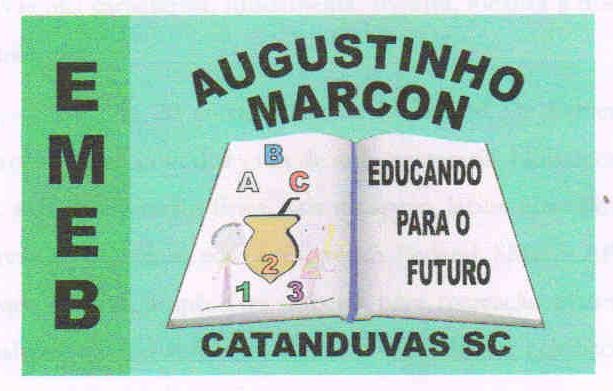 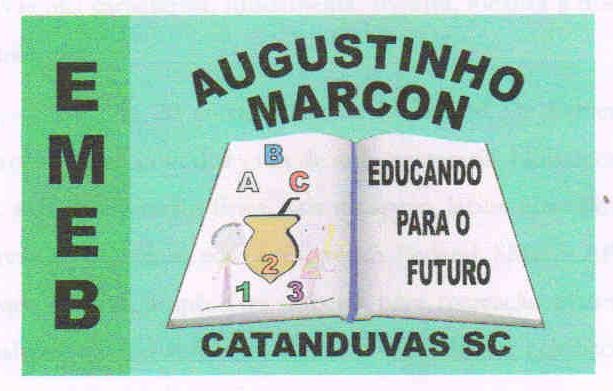 ATIVIDADE DE INGLÊS - 1º ANOCATANDUVAS, APRIL 26TH  2021TODAY IS MONDAY AT SCHOOL – NA ESCOLAOBSERVE OS PERSONAGENS HECTOR, ALICE, EMILY E LUKE.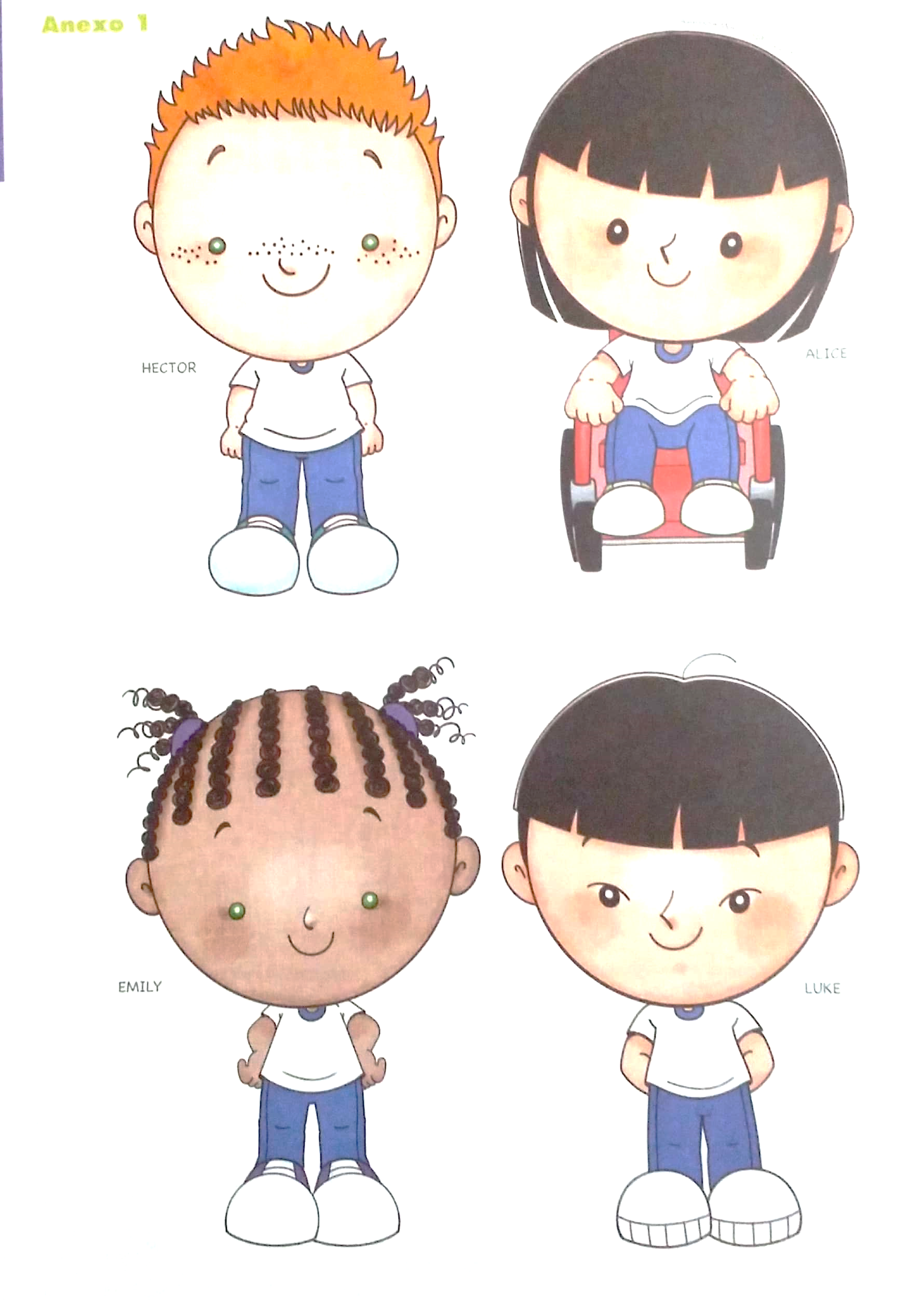 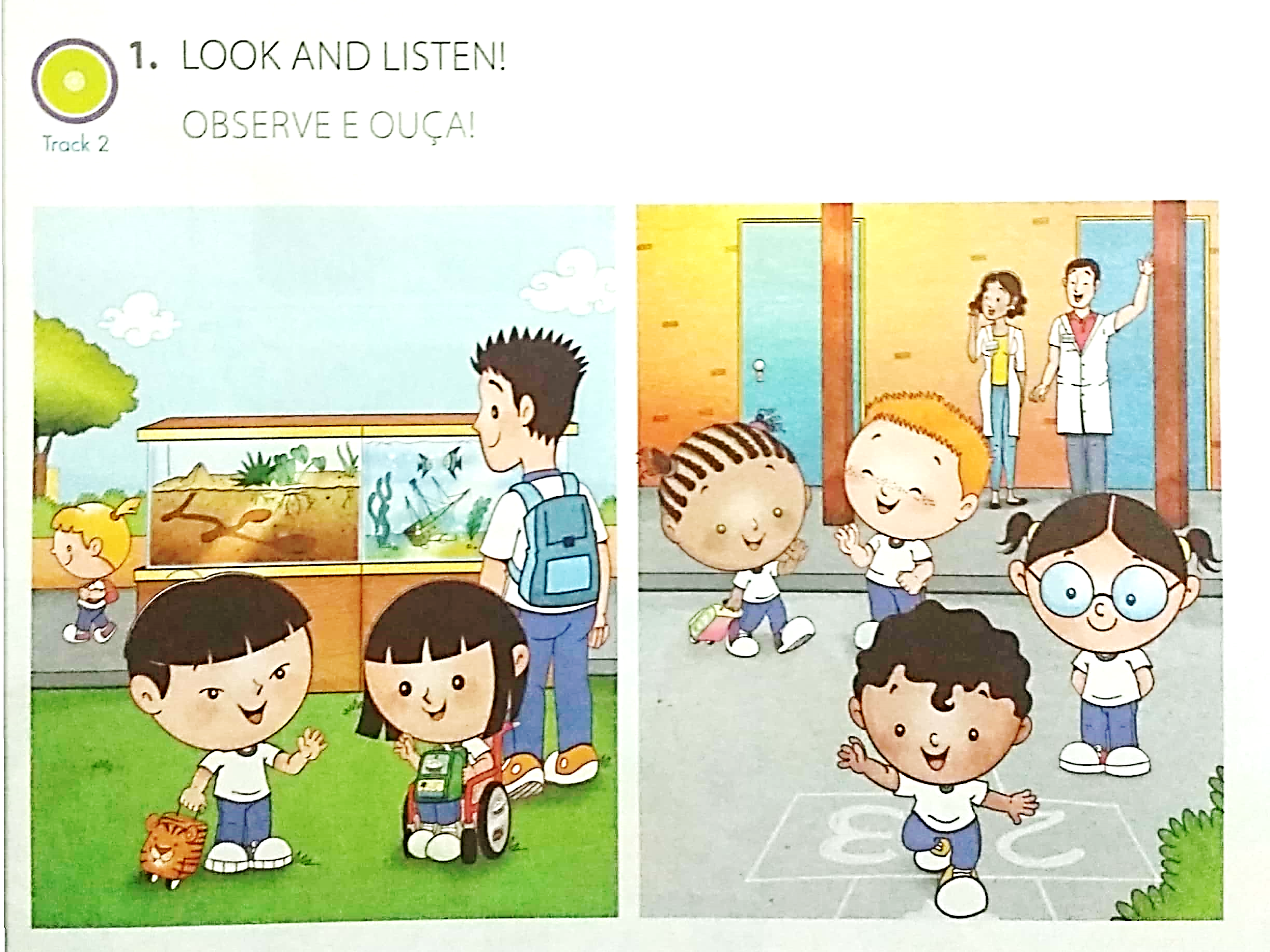 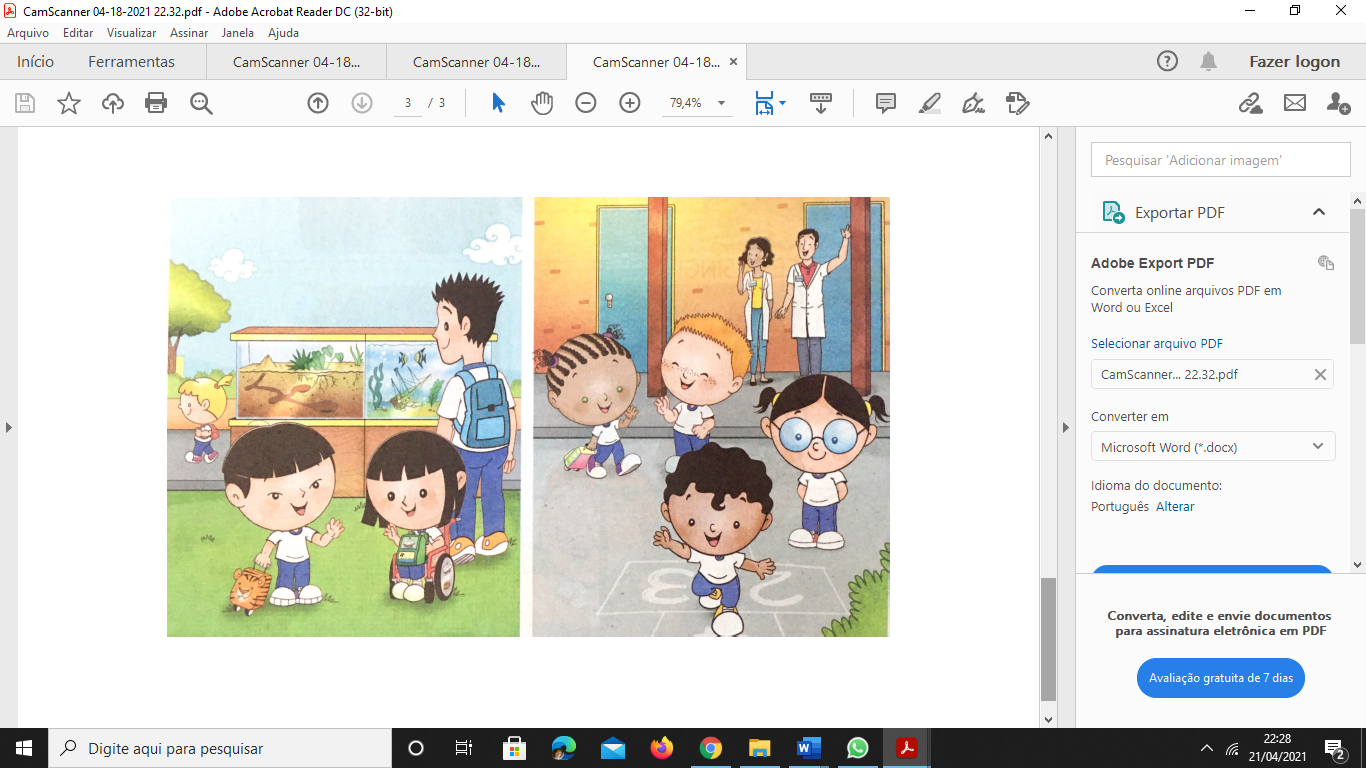 AGORA, RECORTE, COMPLETE O NAME TAG (CRACHÁ) COM SEU NOME E SE APRESENTE FALANDO A FRASE MY NAME IS.... 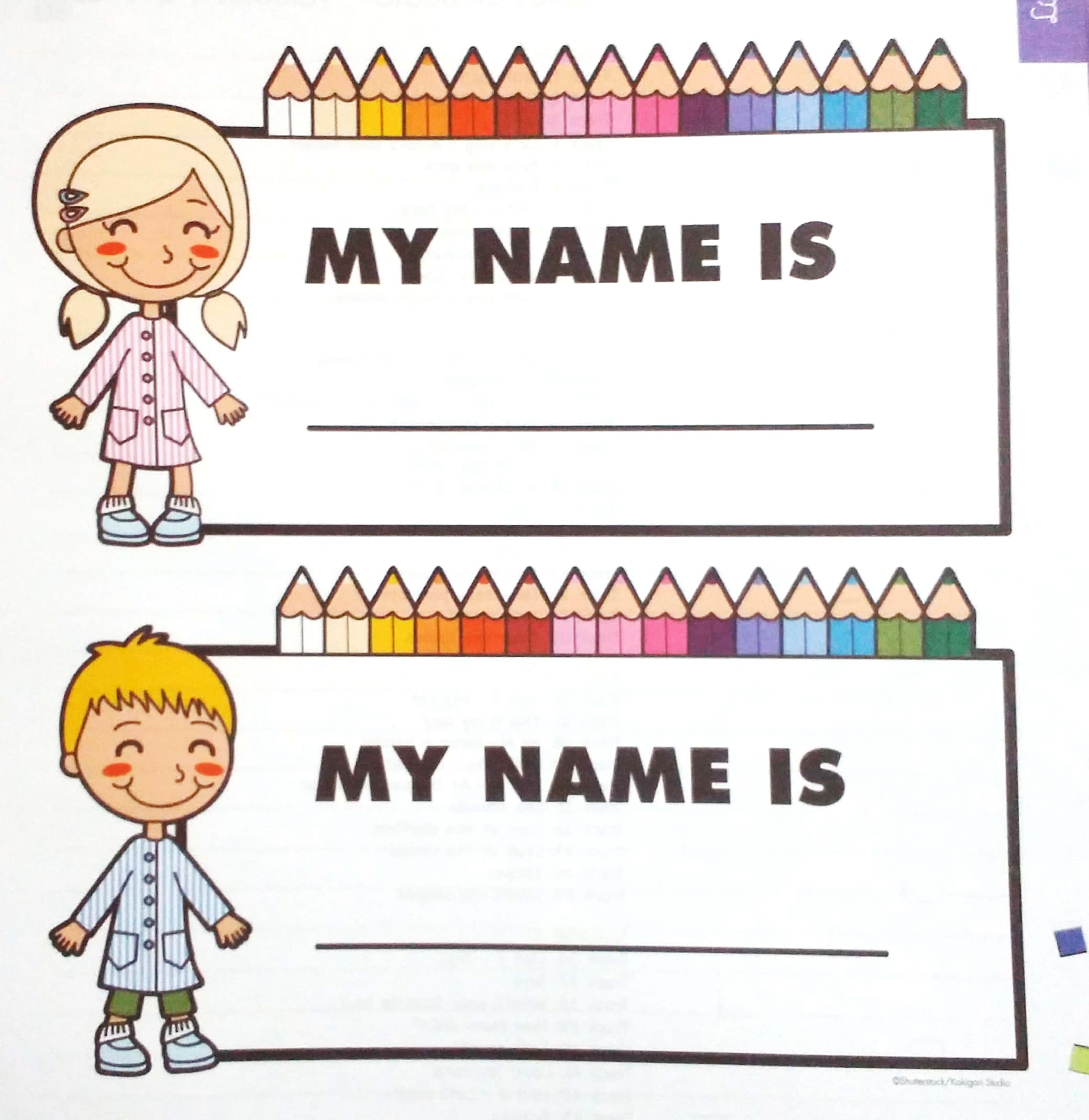 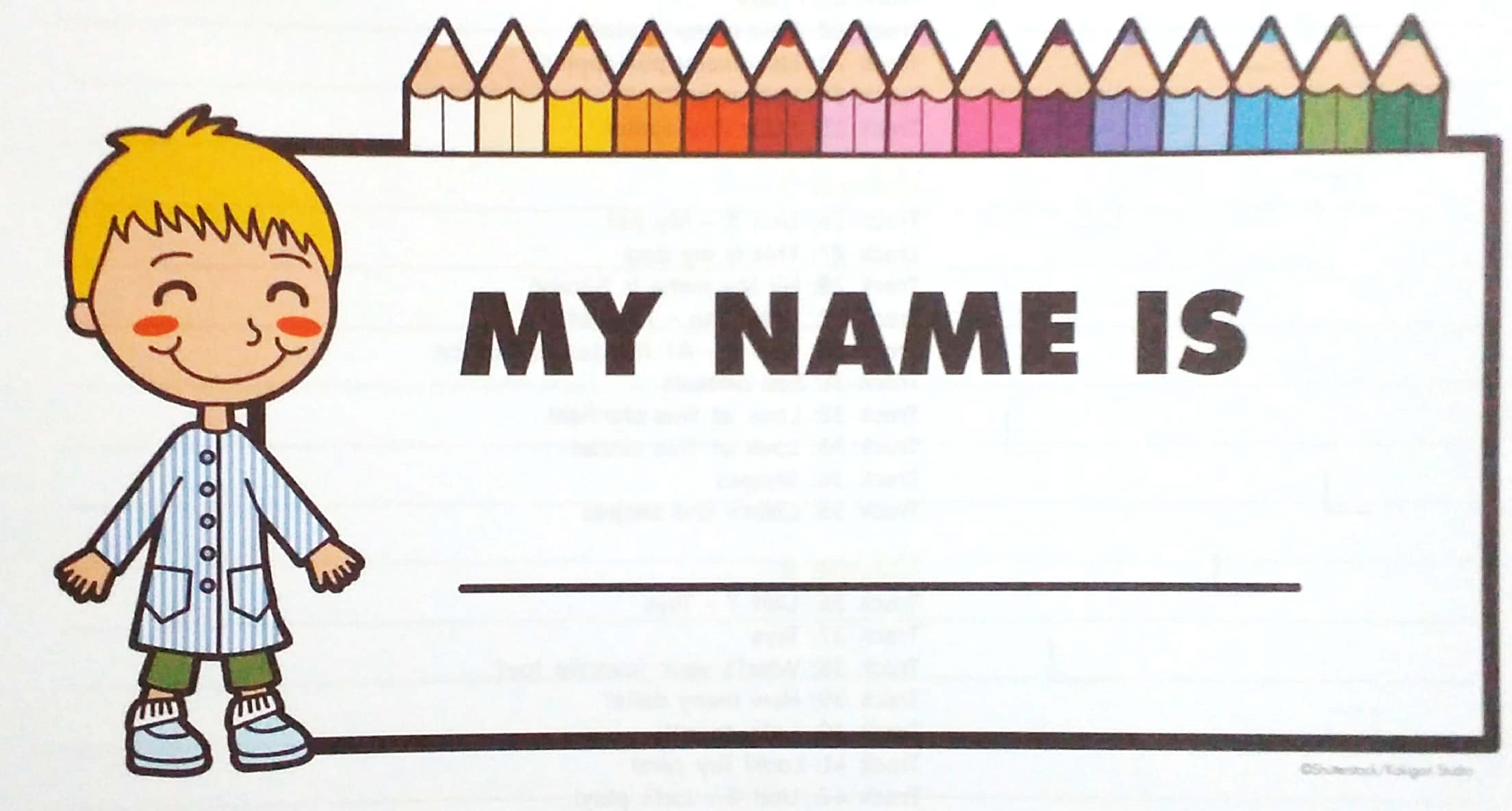 Escola Municipal de Educação Básica Augustinho Marcon. Catanduvas, abril de 2021.Diretora: Tatiana Bittencourt Menegat.Assessora Técnica Pedagógica: Maristela Apª. Borella Baraúna. Assessora Técnica Administrativa: Margarete Petter Dutra.Professora: Jaqueline Demartini. Aluno:........................................................Disciplina: Inglês